CITY LIFE PLATFORM APPLICATION FOR ARTISTSArt and Adaptation curated by Fernanda DupalExhibition Period: June to September 2019              Submission Deadline is COB Friday 24th April 2019.CONTACT DETAILSEXHIBITION DETAILSPlease refer to the Exhibition Concept Information document for further information.Please submit;Application formFinal artworks (1300x1850 @ 150 DPI)Web ready JPEGS of final artworksPlease upload your images to wetransfer.com and email completed application form and web JPEGS to arts@darwin.nt.gov.auPrivacy Statement:The City of Darwin will comply with the Information Privacy Principles in the NT Information Act. These principles protect the privacy of personal information collected and held by the City of Darwin. The City of Darwin privacy policy explains how personal information is collected, used and stored and how you can access your personal information. The privacy policy is available from our website www.darwin.nt.gov.au or from City of Darwin council offices.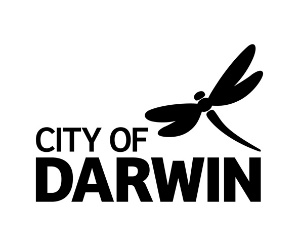 First Name:Last Name:Address:Contact Number:ABN (if applicable):Email: Website:Name of Exhibition:Exhibition periodArt and AdaptationJune- September 2019Have you submitted your images for consideration?  A maximum of three images to be supplied with any one application.Yes ☐
No ☐If you cannot select a box write your answer hereClick here to enter text.Please provide the title of the artwork, medium of artwork, and year created.1. Click here to enter text.2. Click here to enter text.3. Click here to enter text.Artist information (to be displayed on plaques alongside artworks)Brief Artist statement about each workBrief Artist biography  (150 words in total) Website or social media links to be displayed with artworks1.2.3. COPYRIGHT: While copyright rest with the artists, the artists submitting works are required to agree for the image to be photographed and reproduced by members of the public, the City of Darwin and the Curator use of the image in any reports, media and social media marketing and promotion, and in any future publications by the curator including research papers, articles, social media and blogs. COPYRIGHT: While copyright rest with the artists, the artists submitting works are required to agree for the image to be photographed and reproduced by members of the public, the City of Darwin and the Curator use of the image in any reports, media and social media marketing and promotion, and in any future publications by the curator including research papers, articles, social media and blogs. 